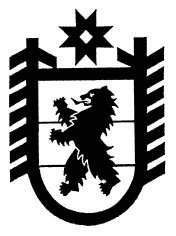 Республика КарелияПряжинский районАДМИНИСТРАЦИЯ ЭССОЙЛЬСКОГО СЕЛЬСКОГО ПОСЕЛЕНИЯ  п. Эссойла,    ул. Первомайская,     д.12             тел. 33-5-34,        33-1-39-------------------------------------------------------------------------------------------------ПОСТАНОВЛЕНИЕот  25 апреля  2012 года                                                                                                     №  28            п.ЭссойлаОб утверждении Перечня муниципальных услуг,    предоставляемых  АдминистрациейЭссойльского сельского поселенияВ целях реализации положений Федерального закона от 27.07.2010 г. № 210-ФЗ «Об организации предоставления государственных и муниципальных услуг» Администрация Эссойльского сельского поселенияПОСТАНОВЛЯЕТУтвердить прилагаемый Перечень муниципальных услуг, предоставляемых Администрацией Эссойльского сельского поселения (Приложение №1).Направить копию настоящего постановления в Администрацию Пряжинского национального муниципального района, Министерство экономического развития РК.Настоящее постановление вступает в силу со дня его официального обнародования.Признать утратившим силу Постановление Администрации Эссойльского сельского поселения от 15 февраля 2012 года №10.Заместитель главы Администрации Эссойльского сельского поселения                                                                  О.Р.Анекова___Разослать: дело-1; обнародование-3; прокуратура-1, АПНМР-1, Мин-во эконом.развития-1.Приложение к Постановлению администрации Эссойльскогосельского поселения № 28 от 25 апреля .Перечень муниципальных услуг, предоставляемых Администрацией Эссойльского сельского поселения №Наименование вопроса местного значенияНаименование муниципальной услугиРеквизиты (дата, номер, название) нормативно-правового акта, регламентирующего предоставление муниципальной услугиЗаявителиНаименование органа, ответственного заорганизациюпредоставления муниципальнойуслуги1обеспечение малоимущих граждан, проживающих в поселении и нуждающихся в улучшении жилищных условий, жилыми помещениями в соответствии с жилищным законодательством, организация строительства и содержания муниципального жилищного фонда, создание условий для жилищного строительства (п.6 ст.14)постановка граждан на учет в качестве нуждающихся в жилых помещениях Жилищный Кодекс Российской Федерации;Федеральный закон от 06.10.2003 года №131-ФЗ «Об общих принципах организации местного самоуправления в Российской Федерации»;Федеральный закон от 02.05.2006 года №59-ФЗ «О порядке рассмотрения обращений граждан Российской Федерации»физические лицаАдминистрация Эссойльского сельского поселения (общественная жилищная комиссия)2обеспечение малоимущих граждан, проживающих в поселении и нуждающихся в улучшении жилищных условий, жилыми помещениями в соответствии с жилищным законодательством, организация строительства и содержания муниципального жилищного фонда, создание условий для жилищного строительства (п.6 ст.14)предоставление информации об очередности предоставления жилых помещений на условиях социального наймаЖилищный Кодекс Российской Федерации;Федеральный закон от 06.10.2003 года №131-ФЗ «Об общих принципах организации местного самоуправления в Российской Федерации»физические лицаАдминистрация Эссойльского сельского поселения 3обеспечение малоимущих граждан, проживающих в поселении и нуждающихся в улучшении жилищных условий, жилыми помещениями в соответствии с жилищным законодательством, организация строительства и содержания муниципального жилищного фонда, создание условий для жилищного строительства (п.6 ст.14)прием заявлений и заключение договоров социального найма жилых помещений муниципального жилищного фондаЖилищный Кодекс Российской Федерации;Гражданский Кодекс Российской Федерации;Федеральный закон от 06.10.2003 года №131-ФЗ «Об общих принципах организации местного самоуправления в Российской Федерации»; Федеральный закон от 02.05.2006 года №59-ФЗ «О порядке рассмотрения обращений граждан Российской Федерации» физические лицаАдминистрация Эссойльского сельского поселения 4владение, пользование и распоряжение имуществом, находящимся в муниципальной собственности поселения(п.3 ст.14)предоставление информации об объектах недвижимого имущества, находящегося в муниципальной собственности, предназначенного для сдачи в арендуКонституция Российской Федерации;Гражданский Кодекс Российской Федерации;Федеральный закон от 02.05.2006 года №59-ФЗ «О порядке рассмотрения обращений граждан Российской Федерации»;Устав Эссойльского сельского поселения физические лица,юридические лицаАдминистрация Эссойльского сельского поселения 5владение, пользование и распоряжение имуществом, находящимся в муниципальной собственности поселения(п.3 ст.14)предоставление муниципального имущества в собственность, аренду, в безвозмездное пользование, доверительное управление или на ином праве, предусматривающем переход прав владения и (или) пользованияКонституция Российской Федерации;Гражданский Кодекс Российской Федерации;Федеральный закон от 06.10.2003 года №131-ФЗ «Об общих принципах организации местного самоуправления в Российской Федерации»юридические лицаАдминистрация Эссойльского сельского поселения 6владение, пользование и распоряжение имуществом, находящимся в муниципальной собственности поселения(п.3 ст.14)выдача справок об отказе от права преимущественной покупки доли в праве общей долевой собственности на жилые помещенияКонституция Российской Федерации;Гражданский Кодекс Российской Федерации;Федеральный закон от 06.10.2003 года №131-ФЗ «Об общих принципах организации местного самоуправления в Российской Федерации»физические  лицаАдминистрация Эссойльского сельского поселения 7владение, пользование и распоряжение имуществом, находящимся в муниципальной собственности поселения(п.3 ст.14)принятие решений о безвозмездной передаче жилого помещения в муниципальную собственностьКонституция Российской Федерации;Гражданский Кодекс Российской Федерации;Федеральный закон от 06.10.2003 года №131-ФЗ «Об общих принципах организации местного самоуправления в Российской Федерации»физические  лица,юридические лицаАдминистрация Эссойльского сельского поселения 8владение, пользование и распоряжение имуществом, находящимся в муниципальной собственности поселения(п.3 ст.14)передача жилого помещения муниципального жилищного фонда в собственность гражданКонституция Российской Федерации;Гражданский Кодекс Российской Федерации;Федеральный закон от 06.10.2003 года №131-ФЗ «Об общих принципах организации местного самоуправления в Российской Федерации»;Федеральный закон от 22.08.2004 года  №122-ФЗ «О внесении изменений в законодательные акты Российской Федерации и признании утратившими силу  некоторых законодательных актов Российской Федерации в связи с принятием Федеральных законов «О внесении изменений и дополнений в Федеральный закон «Об общих принципах организации законодательных (представительных) и исполнительных органов государственной власти субъектов Российской Федерации» и «Об общих принципах организации местного самоуправления в Российской Федерации»физические  лица,ГУП РК РГЦ «Недвижимость»Администрация Эссойльского сельского поселения 9владение, пользование и распоряжение имуществом, находящимся в муниципальной собственности поселения(п.3 ст.14)предоставление выписок из реестра муниципального имуществаКонституция Российской Федерации;Гражданский Кодекс Российской Федерации;Федеральный закон от 06.10.2003 года №131-ФЗ «Об общих принципах организации местного самоуправления в Российской Федерации»физические  лица,юридические лицаАдминистрация Эссойльского сельского поселения 10предоставление справок с места жительства и с места нахождения недвижимого имущества, выписок из похозяйственных книг населенных пунктов поселенияКонституция Российской Федерации;Гражданский Кодекс Российской Федерации;Федеральный закон от 07.07.2003 года №112-ФЗ «О личном подсобном хозяйстве»;Федеральный закон от 06.10.2003 года №131-ФЗ «Об общих принципах организации местного самоуправления в Российской Федерации»; Федеральный закон от 02.05.2006 года №59-ФЗ «О порядке рассмотрения обращений граждан Российской Федерации»;Федеральный закон от 30.06.2006 года №93-ФЗ «О внесении изменений в некоторые законодательные акты Российской Федерации по вопросу оформления в упрощенном порядке прав граждан на отдельные объекты недвижимого имущества»физические  лицаАдминистрация Эссойльского сельского поселения 11формирование архивных фондов поселения (п.17 ст.14)предоставление архивных справок, архивных выписок, копий архивных документов, копий нормативно-правовых актов администрации Эссойльского сельского поселенияФедеральный закон от 06.10.2003 года №131-ФЗ «Об общих принципах организации местного самоуправления в Российской Федерации»; Федеральный закон от 02.05.2006 года №59-ФЗ «О порядке рассмотрения обращений граждан Российской Федерации»;Федеральный закон от 22.10.2004 года №125-ФЗ «Об архивном деле в Российской Федерации»физические  лицаАдминистрация Эссойльского сельского поселения 12рассмотрение устных и письменных обращений гражданКонституция Российской Федерации;Федеральный закон от 06.10.2003 года №131-ФЗ «Об общих принципах организации местного самоуправления в Российской Федерации»;Федеральный закон от 02.05.2006 года №59-ФЗ «О порядке рассмотрения обращений граждан Российской Федерации»;Устав Эссойльского сельского поселения;Регламент работы Администрации Эссойльского сельского поселенияфизические  лицаАдминистрация Эссойльского сельского поселения 13присвоение наименований улицам, площадям и иным территориям проживания граждан в населенных пунктах, установление нумерации домов, организация освещения улиц и установки указателей с наименованиями улиц и номерами домов(п.21 ст.14)подготовка и выдача документа о присвоении наименований улицам, площадям, иным территориям проживания, а также установлении нумерации домовФедеральный закон от 06.10.2003 года №131-ФЗ «Об общих принципах организации местного самоуправления в Российской Федерации»;Федеральный закон от 02.05.2006 года №59-ФЗ «О порядке рассмотрения обращений граждан Российской Федерации»;Устав Эссойльского сельского поселенияфизические  лицаАдминистрация Эссойльского сельского поселения 14рассмотрение заявлений (обращений), связанных с согласованием границ, проектов границ, материалов выбора (согласование актов выбора, схемы расположения, проектов границ) земельных участков, заверении ситуационного планаЗемельный Кодекс Российской Федерации;Федеральный закон от 06.10.2003 года №131-ФЗ «Об общих принципах организации местного самоуправления в Российской Федерации»;Федеральный закон от 02.05.2006 года №59-ФЗ «О порядке рассмотрения обращений граждан Российской Федерации»физические  лица,юридические лицаАдминистрация Эссойльского сельского поселения 15организация ритуальных услуг и содержание мест захоронения (п.22 ст.14)предоставление мест захоронения (подзахоронения) на кладбищах сельского поселенияФедеральный закон от 06.10.2003 года №131-ФЗ «Об общих принципах организации местного самоуправления в Российской Федерации»физические  лицаАдминистрация Эссойльского сельского поселения 16выдача разрешений на проведение муниципальных лотерейФедеральный закон от 06.10.2003 года №131-ФЗ «Об общих принципах организации местного самоуправления в Российской Федерации»юридические лицаАдминистрация Эссойльского сельского поселения 17организация библиотечного обслуживания населения, комплектование и обеспечение сохранности библиотечных фондов библиотек поселения(п.11 ст.14)предоставление доступа к справочно-поисковому аппарату библиотек, базам данных, библиотечное обслуживание населения, комплектование и обеспечение сохранности библиотечных фондов библиотек поселенияФедеральный закон от 06.10.2003 года №131-ФЗ «Об общих принципах организации местного самоуправления в Российской Федерации»физические лицаМКУ «Культурно-досуговое объединение Эссойльского сельского поселения»18создание условий для организации досуга и обеспечения жителей поселения услугами организаций культуры (п.12 ст.14)предоставление информации о времени и месте социально-значимых мероприятий, анонсов данных мероприятийФедеральный закон от 06.10.2003 года №131-ФЗ «Об общих принципах организации местного самоуправления в Российской Федерации»физические лицаАдминистрация Эссойльского сельского поселения,МКУ «Культурно-досуговое объединение Эссойльского сельского поселения» 19создание условий для организации досуга и обеспечения жителей поселения услугами организаций культуры(п.12 ст.14),обеспечение условий для развития на территории поселения физической культуры и массового спорта, организация проведения официальных физкультурно-оздоровительных и спортивных мероприятий поселения(п.14 ст.14)организация проведения культурно-досуговых, физкультурно-оздоровительных и спортивных мероприятийФедеральный закон от 06.10.2003 года №131-ФЗ «Об общих принципах организации местного самоуправления в Российской Федерации»физические лицаМКУ «Культурно-досуговое объединение Эссойльского сельского поселения»20выдача разрешений на проведение земляных работФедеральный закон от 06.10.2003 года №131-ФЗ «Об общих принципах организации местного самоуправления в Российской Федерации»физические  лица, юридические лицаАдминистрация Эссойльского сельского поселения 21выдача разрешений на свод древесной и кустарниковой растительностиФедеральный закон от 06.10.2003 года №131-ФЗ «Об общих принципах организации местного самоуправления в Российской Федерации»физические  лицаАдминистрация Эссойльского сельского поселения государственные полномочия, переданные на уровень поселениягосударственные полномочия, переданные на уровень поселениягосударственные полномочия, переданные на уровень поселениягосударственные полномочия, переданные на уровень поселениягосударственные полномочия, переданные на уровень поселениягосударственные полномочия, переданные на уровень поселения22регистрационный учет граждан РФ по месту жительства и по месту пребывания в пределах поселенияПостановление Правительства Российской Федерации от 17.07.1995 года №713 «Об утверждении Правил регистрации и снятия граждан Российской Федерации с регистрационного учета по месту пребывания и по месту жительства в пределах Российской Федерации»; Приказ Федеральной миграционной службы (ФМС России) от 20 сентября . N . Москва "Об утверждении Административного регламента предоставления Федеральной миграционной службой государственной услуги по регистрационному учету граждан Российской Федерации по месту пребывания и по месту жительства в пределах Российской Федерации"физические  лицаАдминистрация Эссойльского сельского поселения 23участие в организации и осуществлении мероприятий по мобилизационной подготовке муниципальных предприятий и учреждений, находящихся на территории поселения (п.8 ст.14.1)осуществление первичного воинского учета граждан, пребывающих в запасе, и граждан, подлежащих призыву на военную службу, проживающих или пребывающих на территорииФедеральный закон от 06.10.2003 года №131-ФЗ «Об общих принципах организации местного самоуправления в Российской Федерации»;Постановление Правительства Российской Федерации от 27.11.2006 года №719 «Об утверждении Положения о воинском учете»физические лицаАдминистрация Эссойльского сельского поселения 24совершение нотариальных действий, предусмотренных законодательством, в случае отсутствия в поселении нотариуса(п.3 ст.14.1)нотариальные действия (удостоверение завещаний, доверенностей, свидетельствование подлинности подписи на документах, принятие мер по охране наследственного имущества и в случае необходимости управлению им, свидетельствование верности копий документов и выписок из них)Приказ Министерства юстиции Российской Федерации от 27.12.2007 года №256 «Об утверждении Инструкции о порядке совершения нотариальных действий главами местных администраций поселений и специально уполномоченными должностными лицами местного самоуправления поселений»физические  лицаАдминистрация Эссойльского сельского поселения 